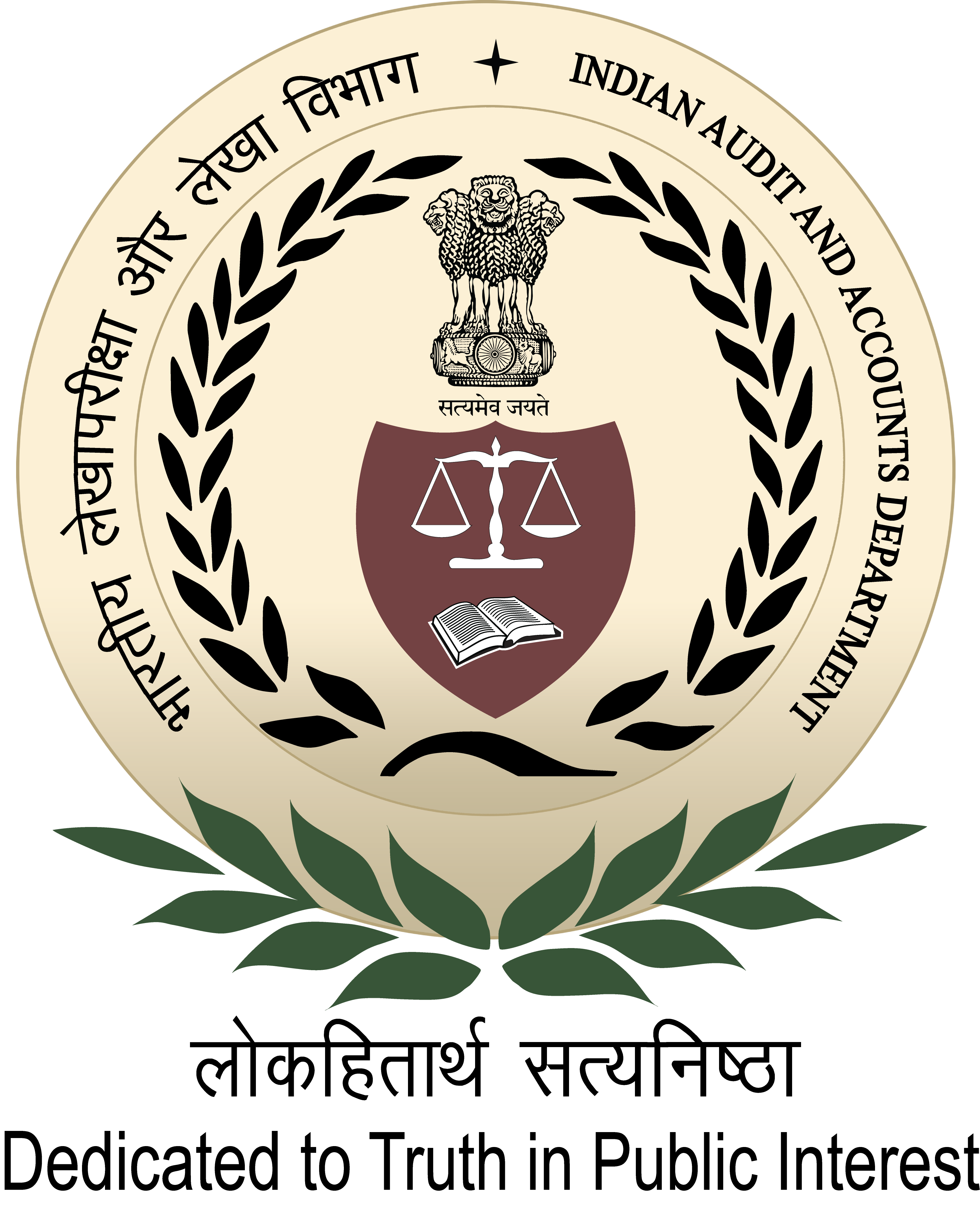 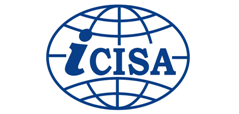           International Centre for Information Systems & Audit                   A-52, Sector- 62, Institutional Area, Phase-II, Noida – 201307 (Uttar Pradesh)146thInternational Training Programmeon“Audit of e-Governance”(07thJanuary to1stFebruary, 2019)Course Schedule146thITPFirstweek: 	e-Governance Framework and e-GovProject Implementation146th ITPSecond week:	Data Analytics using KNIME and Audit of e-Governance Projects using CAATs 146th ITP Third week:	Study tourcase studies &Theme Country day146th ITP Fourth week: 	Emerging areas in IT & e-Governance andIssuesfor AuditIn the current century, Technology and Innovation have to be leveraged to serve the vast population of the country and its dream. Information and Communication Technologies today play a crucial role in economic and societal transformation. Digital India aims to harness this potential. Government is implementing the Digital India project as an umbrella programme to prepare India for knowledge based transformation into a digitally empowered Society and knowledge economy. Digital India aims to provide the much needed thrust to the nine pillars of growth areas, namely Broadband Highways, Universal Access to Mobile Connectivity, Public Internet Access Programme,e-Governance: Reforming Government through Technology, e-Kranti - Electronic Delivery of Services, Information for All, Electronics Manufacturing,IT for Jobs and Early Harvest Programmes.Further, with a vision to transform e-Governance for transforming Governance and keeping in view the need to utilize emerging technologies such as Cloud and mobile platform and focus on integration of services, the Government has also proposed to implement “e-Kranti : National e-Governance Plan (NeGP) 2.0” under the Digital India programme.With NeGP as the prime focus, large investments are being made under NeGP and other e-governance projects. But one of the major reasons why the impact of this large investment is not so visible is due to lack of a standardized approach. To implement e-Governance projects successfully the solution has to beinteroperable, secure, scalable, reusable, leading to efficiency, effectiveness, reduction in cost and risk. To harness this, National Centre for e-Governance Standards and Technology has been set up by STQC Standardization, Testing and Quality Certification as a Centre of Excellence.Shri J SatyanarayanaChairman(part-time), UIDAIShri J Satyanarayana, IAS (Retd.) (1977, AP cadre) is the part-time Chairman of the Unique Identification Authority of India (UIDAI).Shri Satyanarayana has close to four decades of experience in varied areas of governance and served as the Secretary, Department of Electronics and Information Technology from 2012 to 2014 before superannuation. He has been instrumental in training the political leaders & policy makers on the concepts and principles of e-Governance.Date & DaySession 110:00– 11:15 HoursSession 110:00– 11:15 HoursSession 211:45 –13:00HoursSession 314:00 – 15:15 HoursSession 415:45 –17:00HoursSession 415:45 –17:00HoursSession 415:45 –17:00Hours07 Jan. 2019MondayBriefing & Ice-breaking sessionBriefing & Ice-breaking sessionIntroducing IndiaInauguration at SAI India HQrs (C&AG of India)Inauguration at SAI India HQrs (C&AG of India)Inauguration at SAI India HQrs (C&AG of India)Inauguration at SAI India HQrs (C&AG of India)07 Jan. 2019MondayBriefing & Ice-breaking sessionBriefing & Ice-breaking sessionPresentation bySAI India participantInauguration at SAI India HQrs (C&AG of India)Inauguration at SAI India HQrs (C&AG of India)Inauguration at SAI India HQrs (C&AG of India)Inauguration at SAI India HQrs (C&AG of India)07 Jan. 2019MondayRoom no. 108Room no. 108Room no. 108Seminar HallSeminar HallSeminar HallSeminar Hall08 Jan. 2019TuesdayDigital transformation through e-Governance ProjectsDigital transformation through e-Governance ProjectsDigital transformation through e-Governance ProjectsImplementation of e-Governance Projects: An Implementer’s PerspectiveImplementation of e-Governance Projects: An Implementer’s PerspectiveImplementation of e-Governance Projects: An Implementer’s PerspectiveImplementation of e-Governance Projects: An Implementer’s Perspective08 Jan. 2019TuesdayMr. AshisSanyal, Sr. Director (Retd.), MEITY, Consultant for World Bank e-Governance Project and Anchorfaculty for NISG and CDACMr. AshisSanyal, Sr. Director (Retd.), MEITY, Consultant for World Bank e-Governance Project and Anchorfaculty for NISG and CDACMr. AshisSanyal, Sr. Director (Retd.), MEITY, Consultant for World Bank e-Governance Project and Anchorfaculty for NISG and CDACMr. TanmoyChakrabarty,Group Government Affairs Officer, Tata SonsMr. TanmoyChakrabarty,Group Government Affairs Officer, Tata SonsMr. TanmoyChakrabarty,Group Government Affairs Officer, Tata SonsMr. TanmoyChakrabarty,Group Government Affairs Officer, Tata Sons08 Jan. 2019TuesdayRoom no. 213Room no. 213Room no. 213Room no. 213Room no. 213Room no. 213Room no. 21309 Jan. 2019WednesdayIndia Enterprise Architecture Framework (IndEA)India Enterprise Architecture Framework (IndEA)India Enterprise Architecture Framework (IndEA)India Enterprise Architecture Framework (IndEA)India Enterprise Architecture Framework (IndEA)e-Gov Standards:e-Governance Service Maturity Modele-Gov Standards:e-Governance Service Maturity Model09 Jan. 2019WednesdayMr. J. Satyanarayana, IAS (Retd.)Chairman (Part time), UIDAIMr. J. Satyanarayana, IAS (Retd.)Chairman (Part time), UIDAIMr. Umesh Kumar Nandwani, Director General, STQCMr. Umesh Kumar Nandwani, Director General, STQCMr. Umesh Kumar Nandwani, Director General, STQCMr. Umesh Kumar Nandwani, Director General, STQCMr. Umesh Kumar Nandwani, Director General, STQC09 Jan. 2019WednesdayRoom no. 213Room no. 213Room no. 213Room no. 213Room no. 213Room no. 213Room no. 21310 Jan. 2019Thursdaye-Governance Project Life cycle : Passport Seva Projecte-Governance Project Life cycle : Passport Seva Projecte-Governance Project Life cycle : Passport Seva ProjectAutomation of Direct Taxes:Transforming Taxpayers’ servicesAutomation of Direct Taxes:Transforming Taxpayers’ servicesAutomation of Direct Taxes:Transforming Taxpayers’ servicesService level agreements and Responsibility of vendors in Data Centers10 Jan. 2019ThursdayMr. Golok K. Simli, Principal Consultant & CTOPassportSeva, Ministry of ExternalAffairs, GoIMr. Golok K. Simli, Principal Consultant & CTOPassportSeva, Ministry of ExternalAffairs, GoIMr. Golok K. Simli, Principal Consultant & CTOPassportSeva, Ministry of ExternalAffairs, GoIVisit to Centralized Processing Cell (TDS), Vaishali, GhaziabadVisit to Centralized Processing Cell (TDS), Vaishali, GhaziabadVisit to Centralized Processing Cell (TDS), Vaishali, GhaziabadVisit to Centralized Processing Cell (TDS), Vaishali, Ghaziabad10 Jan. 2019ThursdayRoom no. 213Room no. 213Room no. 213At Aayakar Bhawan (Office of the Income-tax department)At Aayakar Bhawan (Office of the Income-tax department)At Aayakar Bhawan (Office of the Income-tax department)At Aayakar Bhawan (Office of the Income-tax department)11 Jan. 2019FridayChange Management in e-GovProjectse-Governance : Implementation of G&ST through Goods and Services Tax Networke-Governance : Implementation of G&ST through Goods and Services Tax NetworkRisk assessment  in e-Governance ProjectsRisk assessment  in e-Governance ProjectsRisk assessment  in e-Governance ProjectsRisk assessment  in e-Governance Projects11 Jan. 2019FridayMs. Kajal Singh,IRSExecutive Vice President(Services),GSTNMs. Kajal Singh,IRSExecutive Vice President(Services),GSTNMs. Kajal Singh,IRSExecutive Vice President(Services),GSTNDr. Charru MalhotraAssociate Professor, IIPADr. Charru MalhotraAssociate Professor, IIPADr. Charru MalhotraAssociate Professor, IIPADr. Charru MalhotraAssociate Professor, IIPA11 Jan. 2019FridayRoom no. 213Room no. 213Room no. 213Room no. 213Room no. 213Room no. 213Room no. 21312 Jan. 2019SaturdaySocial programme/ActivitySocial programme/ActivitySocial programme/ActivitySocial programme/ActivitySocial programme/ActivitySocial programme/ActivitySocial programme/Activity13 Jan. 2019SundaySocial programme/ActivitySocial programme/ActivitySocial programme/ActivitySocial programme/ActivitySocial programme/ActivitySocial programme/ActivitySocial programme/ActivityDate & DaySession 110:00 – 11:15 HoursSession 110:00 – 11:15 HoursSession 211:45 – 13:00 HoursSession 314:00 – 15:15 HoursSession 415:45 – 17:00 Hours14 Jan. 2019MondayCOBIT: Enabling framework for IT systemsCOBIT: Enabling framework for IT systemsCOBIT: Enabling framework for IT systemsCountry papers on “Audit of e-Governance” of respective SAIsCountry papers on “Audit of e-Governance” of respective SAIs14 Jan. 2019MondayMr. AshishMahajan,Associate General Manager HCL TechnologiesMr. AshishMahajan,Associate General Manager HCL TechnologiesMr. AshishMahajan,Associate General Manager HCL TechnologiesPresentation by the participantsPresentation by the participants14 Jan. 2019MondayRoom no. 213Room no. 213Room no. 213Room no. 213Room no. 21315 Jan. 2019TuesdayData Analytics in Public Audit:Principles and approachData analytics tool “Knime”:  Overview and hands-on sessionsData analytics tool “Knime”:  Overview and hands-on sessionsData Analytics tool “Knime”: Hands-on sessions Data Analytics tool “Knime”: Hands-on sessions 15 Jan. 2019TuesdayMr. Abhay Singh,Dy. Director (Research& Innovation and IT Audit)Mr. Abhay Singh,Dy. Director (Research& Innovation and IT Audit)Mr. Abhay Singh,Dy. Director (Research& Innovation and IT Audit)Mr. Abhay Singh,Dy. Director (Research& Innovation and IT Audit)Mr. Abhay Singh,Dy. Director (Research& Innovation and IT Audit)15 Jan. 2019TuesdayRoom no. 111Room no. 111Room no. 111Room no. 111Room no. 11116 Jan. 2019WednesdayIntroduction to IDEA:Importing Data files, Obtaining an overview of the dataHands on sessions :  Functions in IDEA and Extracting data relevant to auditHands on sessions :  Functions in IDEA and Extracting data relevant to auditHands on sessions :Gathering evidence for  errors in application controls & Audit Sampling using IDEAHands on sessions :Gathering evidence for  errors in application controls & Audit Sampling using IDEA16 Jan. 2019WednesdayMr. K.P. Singh, Sr. AO and Mr. Anurag Krishna, AAO(Research & Innovation and IT Audit),iCISAMr. K.P. Singh, Sr. AO and Mr. Anurag Krishna, AAO(Research & Innovation and IT Audit),iCISAMr. K.P. Singh, Sr. AO and Mr. Anurag Krishna, AAO(Research & Innovation and IT Audit),iCISAMr. K.P. Singh, Sr. AO and Mr. Anurag Krishna, AAO(Research & Innovation and IT Audit),iCISAMr. K.P. Singh, Sr. AO and Mr. Anurag Krishna, AAO(Research & Innovation and IT Audit),iCISA17 Jan. 2019ThursdayHands on sessions : Functions in IDEA &Audit of e-Governance Projects using IDEAHands on sessions : Functions in IDEA &Audit of e-Governance Projects using IDEAHands on sessions : Functions in IDEA &Audit of e-Governance Projects using IDEAHands on sessions : Functions in IDEA &Audit of e-Governance Projects using IDEAHands on sessions : Functions in IDEA &Audit of e-Governance Projects using IDEA17 Jan. 2019ThursdayMr. K.P. Singh, Sr. AO and Mr. Anurag Krishna, AAO(Research & Innovation and IT Audit),iCISAMr. K.P. Singh, Sr. AO and Mr. Anurag Krishna, AAO(Research & Innovation and IT Audit),iCISAMr. K.P. Singh, Sr. AO and Mr. Anurag Krishna, AAO(Research & Innovation and IT Audit),iCISAMr. K.P. Singh, Sr. AO and Mr. Anurag Krishna, AAO(Research & Innovation and IT Audit),iCISAMr. K.P. Singh, Sr. AO and Mr. Anurag Krishna, AAO(Research & Innovation and IT Audit),iCISA18 Jan. 2019FridayData Privacy : Concepts, Issues and implications, Right to be forgottenAssessment of Data privacy in e-Gov projectsAssessment of Data privacy in e-Gov projectsCyber laws and legal issues in Implementation of e-Governance projectsCyber laws and legal issues in Implementation of e-Governance projects18 Jan. 2019FridayMr. Rahul Sharma, Cyber security advisorMr. Rahul Sharma, Cyber security advisorMr. Rahul Sharma, Cyber security advisorMr. PavanDuggal, Cyber law expert and Sr. Advocate, Supreme Court of IndiaMr. PavanDuggal, Cyber law expert and Sr. Advocate, Supreme Court of India19 Jan. 2019SaturdayAgra Visit/ Study TourAgra Visit/ Study TourAgra Visit/ Study TourAgra Visit/ Study TourAgra Visit/ Study Tour20 Jan. 2019SundayStudy Tour to Jaipur/UdaipurStudy Tour to Jaipur/UdaipurStudy Tour to Jaipur/UdaipurStudy Tour to Jaipur/UdaipurStudy Tour to Jaipur/UdaipurDate & DaySession 110:00 – 11:15 HoursSession 211:45 – 13:00 HoursSession 314:00 – 15:15 HoursSession 415:45 – 17:00 Hours21 Jan. 2019MondayStudy Tour to Jaipur/UdaipurStudy Tour to Jaipur/UdaipurStudy Tour to Jaipur/UdaipurStudy Tour to Jaipur/Udaipur22 Jan. 2019TuesdayStudy Tour to Jaipur/UdaipurStudy Tour to Jaipur/UdaipurStudy Tour to Jaipur/UdaipurStudy Tour to Jaipur/Udaipur23 Jan. 2019WednesdayStudy Tour to Jaipur/UdaipurStudy Tour to Jaipur/UdaipurStudy Tour to Jaipur/UdaipurStudy Tour to Jaipur/Udaipur24 Jan. 2019ThursdayStudy Tour to Jaipur/UdaipurStudy Tour to Jaipur/UdaipurStudy Tour to Jaipur/UdaipurStudy Tour to Jaipur/Udaipur25. Jan 2019FridayCountry paper presentationCountry paper presentationIntroduction to Digital Forensics: Digital Evidence Control;Recovering files & Analysis and ReportingIntroduction to Digital Forensics: Digital Evidence Control;Recovering files & Analysis and Reporting25. Jan 2019FridayMr. A. S. A. Krishnan, Senior Consultant, STQC, MeityMr. A. S. A. Krishnan, Senior Consultant, STQC, Meity25. Jan 2019Friday26 Jan. 2019SaturdaySocial programme/ActivitySocial programme/ActivitySocial programme/ActivitySocial programme/Activity27 Jan. 2019SundaySocial programme/ActivitySocial programme/ActivitySocial programme/ActivitySocial programme/ActivityDate & DaySession 110:00 – 11:15 HoursSession 211:45 – 13:00 HoursSession 314:00 – 15:15 HoursSession 415:45 – 17:00 HoursSession 415:45 – 17:00 Hours28 Jan. 2019MondayIntroduction to Cloud Computing: Concept & Security ConcernsIntroduction to Cloud Computing: Concept & Security ConcernsIntroduction to OWASP Top 10 vulnerabilitiesWeb Application security:Hands-on sessions28 Jan. 2019MondayMr.Iqbal SinghDirector – Cloud Deployment , NokiaMr.Iqbal SinghDirector – Cloud Deployment , NokiaMr. Apurv KansalCyber security expertMr. Apurv KansalCyber security expert28 Jan. 2019MondayRoom no. 211Room no. 21129 Jan. 2019TuesdayInternet of Things: Meaning and concepts; Understanding IT and OT convergence; Various layers of IoT Infrastructure Standards and Best PracticesInternet of Things: Meaning and concepts; Understanding IT and OT convergence; Various layers of IoT Infrastructure Standards and Best PracticesIntroduction to concepts of Block chain technology, use of Block chain in government, Auditing in Block chain environment- possible challenges Introduction to concepts of Block chain technology, use of Block chain in government, Auditing in Block chain environment- possible challenges 29 Jan. 2019TuesdayColonel Inderjeet SinghChief Cyber Security Officer, Vara TechnologyPvt. Ltd.Colonel Inderjeet SinghChief Cyber Security Officer, Vara TechnologyPvt. Ltd.Mr. Irfan KhanHead, Hypermine TechnologiesMr. Irfan KhanHead, Hypermine Technologies29 Jan. 2019TuesdayRoom no. 213Room no. 213Room no. 213Room no. 21330 Jan. 2019WednesdayIntegrity issues in e-Procurement systems:Underlying Risk areas and related Best practicesIntegrity issues in e-Procurement systems:Underlying Risk areas and related Best practicesAudit of e-Procurement : Hands-on sessionsAudit of e-Procurement : Hands-on sessions30 Jan. 2019WednesdayMr. Jitendra Kohli, Managing DirectorElectronicTender.com (India) Pvt. Ltd.Mr. Jitendra Kohli, Managing DirectorElectronicTender.com (India) Pvt. Ltd.Mr. Jitendra Kohli, Managing DirectorElectronicTender.com (India) Pvt. Ltd.Mr. Jitendra Kohli, Managing DirectorElectronicTender.com (India) Pvt. Ltd.30 Jan. 2019WednesdayRoom no. 213Room no. 213Room no. 111Room no. 11131 Jan. 2019ThursdayTheme country dayTheme country dayMobile Computing and Issues for auditMobile Computing and Issues for audit31 Jan. 2019ThursdayAuditoriumAuditoriumMr. Apurv KansalCyber Security ExpertMr. Apurv KansalCyber Security Expert31 Jan. 2019ThursdayRoom no. 213Room no. 21301 Feb. 2019FridayCountry papers on “Audit of e-Governance” of respective SAIsCountry papers on “Audit of e-Governance” of respective SAIsValedictionValediction01 Feb. 2019FridayPresentation by the participantsPresentation by the participantsValedictionValediction01 Feb. 2019FridayRoom no. 213Room no. 213AuditoriumAuditoriumOther topics for consideration:TopicsOther topics for consideration:TopicsOther topics for consideration:TopicsResource personResource personResource person1. COBIT: Enabling framework for IT systemsCOBIT: Enabling framework for IT systemsMr. Anindya Dasgupta/Mr. Madhav Chablani/Ms. Narmadha R 2. PA Case Study on PAHAL-Direct Benefits Transfer for LPG(DBTL) PA Case Study on PAHAL-Direct Benefits Transfer for LPG(DBTL) Mr. Ravi KiranUbale, Dy. Director Ms. Nidhi Jain, Dy. Director and Mr. Sony Joseph, Asst. Audit Officer 3. Re-engineering the government process Case study: Implementation of Ground Penetrating Radar at FCI Re-engineering the government process Case study: Implementation of Ground Penetrating Radar at FCI Mr. Abhishek Singh, Executive Director, Food Corporation of India 4. PA Case study-e-Governance project PA Case study-e-Governance project Mr. Abdul Barri, Sr. Audit Officer, Mr. Praveen Kumar, AAO,ICISA 5. Case study on audit of 3iMS Impact of audit: e-registration: G2C audit case study Mr. D. Jaishankar, AG Mr. D. Jaishankar, AG 6. GSTN and Audit preparednessGSTN and Audit preparednessPr. Director (GST) 7. Role of open source software in e-GovMeghdoot- The open cloud initiative Faculty from CDAC Faculty from CDAC Faculty from CDAC 8. Cloud Infrastructure, Services &Security Issues Cloud Infrastructure, Services &Security Issues Faculty from PwC/CDAC/ Mr. Madhav Chablani 9. PA Case studies on Audit of Mission Mode Projects (Integrated, Union or State) PA Case studies on Audit of Mission Mode Projects (Integrated, Union or State) Respective field offices 10. Reservation system to e-wallet: IRCTC Challenges & solutions in IT security- Confidentiality, Integrity and Availability Reservation system to e-wallet: IRCTC Challenges & solutions in IT security- Confidentiality, Integrity and Availability Mr. NishantJaiswal, Joint General Manager Indian Railway Catering and Tourism Corporation (IRCTC) 11. Cyber laws and legal issues in implementation of e-governance projects Cyber laws and legal issues in implementation of e-governance projects Mr. PavanDuggal, Cyber law expert and Sr. Advocate, Supreme court of India 12. e-Governance & Mobile Governance e-Governance & Mobile Governance Dr.Rajendra Kumar, JS Ministry of IT and Communication 13. Role of Digital Signature, Smart cards, RFID and online identity verification for e-Governance Role of Digital Signature, Smart cards, RFID and online identity verification for e-Governance Prof.RajatMoona, Director General Centre for Development of Advanced Computing (CDAC) 